TREEHOUSE SUMMER SWIM TEAM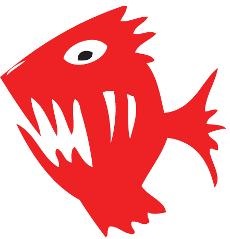 with Wasatch Front Fish Market* The Treehouse Summer Swim Team will compete in the Salt Lake Summer League which will provide your swimmer with opportunities to compete and see their progress throughout the summer.** We also offer summer lessons for those brand new to swimming. Two week lesson blocks help your swimmer to work toward joining the summer group at a later time. Inquire at fishmarketswimming@gmail.comTreehouse Athletic Club Summer Swim Team ScheduleFor all meets, warm up will begin at 5pm and the meet will start at 5:30pmIn Person Evaluation for New Swimmers and Apparel Pick Up for ALL Swimmers will be at Treehouse 5/30-6/2 from 6:30-8pmJune 5		Practices BeginJune 14		at SportsmallJune 21		Alta Canyon Aces at TreehouseJune 28	Lifetime at TreehouseJuly 12		at Life CenterJuly 19		League Meet at Alta CanyonJuly 26		at J.C.C.August 4,5	Championship Meet at Alta Canyon (Season Ends)*Attendance at all meets is strongly encouraged if you are not away on vacation.*Groups:J1 (Junior 1) Must be able to swim across the pool in a freestyle stroke, float on their back, and have an intro to backstroke. Ages 6-11.J2 (Junior 2)Can swim several laps of freestyle and backstroke. Will add focus on flip turns, butterfly, breaststroke and dives. Ages 8-13.Advanced JuniorsHave an understanding of all four strokes and flip turns. Will focus on further refinement of all 4 strokes, flip turns and dives. Ages 11-18.Costs:J1 (Junior 1)TAC Members: $310Non-Members: $335J2 (Junior 2)TAC Members: $340Non-Members: $365Advanced JuniorsTAC Members: $380Non-Members: $410Fee includes the cost of practices AND all 7 meets for the entire 9 week season!Practice Schedule:J1 (Junior 1)M, T, W, Th, 11:15am - 12:00pmJ2 (Junior 2)M, T, W, Th, 10:15am - 11:15amAdvanced JuniorsM, T, W, Th, F, 7:45 am - 8:45 amScan QR Code to Register! 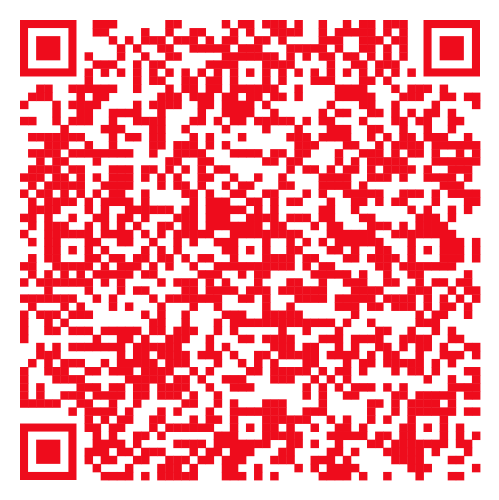 Or click HERE